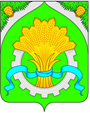 ДУМАШАТРОВСКОГО МУНИЦИПАЛЬНОГО ОКРУГА КУРГАНСКОЙ ОБЛАСТИРЕШЕНИЕот 26 апреля 2022 года       №  238                                                                                  с.Шатрово  Об исполнении бюджета Изъедугинского сельсовета за 2021 год                В соответствии со статьей 264.6 Бюджетного кодекса Российской Федерации, руководствуясь Уставом Шатровского муниципального округа Курганской области, заслушав информацию заместителя Главы Шатровского муниципального округа - руководителя Финансового отдела Администрации Шатровского муниципального округа Серковой Н.Л. Дума Шатровского муниципального округаРЕШИЛА:                1. Утвердить представленный Финансовым отделом Администрации Шатровского муниципального округа отчет об исполнении бюджета Изъедугинского сельсовета за 2021 год по доходам в сумме 4298,8 тысяч рублей, по расходам в сумме 5026,4 тысяч  рублей с превышением расходов над доходами в сумме 727,6  тысяч рублей (в объемах показателей, приведенных в приложениях 1-4 к настоящему решению).               2. Опубликовать настоящее решение в соответствии со статьей 44 Устава Шатровского муниципального округа Курганской области.Председатель ДумыШатровского муниципального округа                                                                          П.Н.Клименко                         Глава Шатровского муниципального округа                                                                                                  Л.А.Рассохин                                             «Об утверждении Порядка осуществления                                          Доходы   бюджета Изъедугинского сельсовета за 2021 год        Глава Шатровского                                                                                                                         муниципального округа                                                                                                    Л.А.Рассохин                                                                                                                                                           «Об утверждении Порядка осуществления   Источники внутреннего финансирования  дефицита бюджета Изъедугинского сельсовета за 2021 год                                                                                                    Глава Шатровского муниципального округа                                                                                                   Л.А.Рассохин                                         Приложение    3                                                                                                                  к решению Распределение бюджетных ассигнований по разделам, подразделам классификации расходов  бюджета Изъедугинского сельсовета за 2021 годГлава Шатровскогомуниципального округа                                                                                                    Л.А.РассохинВедомственная структура расходов бюджета Изъедугинского сельсовета за 2021 годГлава Шатровскогомуниципального округа                                                                                                    Л.А.РассохинКод бюджетной классификации РФНаименование кодаПлан 2021 год(тыс.руб)Исполнено (тыс.руб)% исполнения1 01 02000 01 0000 110Налог на доходы физических лиц7,040,2574,21 03 02000 01 0000 110Акцизы по подакцизным товарам (продукции), производимым на территории Российской Федерации412,0420,4102,01 05 03000 01 0000 110Единый сельскохозяйственный налог4,03,485,01 06 00000 00 0000 110Налог на имущество263,0254,696,81 08 04000 01 0000 110Государственная пошлина, сборы3,00,413,31 11 00000 00 0000 120Доходы от использования имущества, находящегося в государственной и муниципальной собственности32,040,2125,61 13 00000 00 0000 130Доходы от оказания платных услуг и компенсации затрат государства20,011,155,51 14 00000 00 0000 410Доходы от продажи материальных и нематериальных активов500,0450,290,01 17 00000 00 0000 150Прочие неналоговые доходы3,04,0133,32 07 00000 00 0000 150Прочие безвозмездные поступления76,070,392,5Итого собственных доходов1320,01294,898,12 02 10000 00 0000 150Дотации2951,22951,2100,02 02 30000 00 0000 150Субвенции42,037,890,02 02 40000 00 0000 150Иные межбюджетные трансферты15,015,0100,0ИТОГО доходов4328,24298,899,3Код бюджетной классификации РФНаименование кода источника финансированияПлан 2021 год(тыс.руб)Исполнено (тыс.руб)% исполнения 01050000000000000Изменение остатков средств на счетах по учету средств бюджетовВ том числе:- 800,7- 727,601050201050000510Увеличение прочих остатков денежных средств бюджетов муниципальных районов- 4328,2- 4300,399,301050201050000610Уменьшение прочих остатков денежных средств бюджетов муниципальных районов5128,85027,9 98,3Всего источников внутреннего финансирования дефицита бюджета800,7727,6Наименование РазделПодразделПлан 2021 год(тыс.руб)Исполнено (тыс.руб)% исполненияОбщегосударственные вопросы                                                           01892,9892,9100Функционирование высшего должностного лица субъекта Российской Федерации и муниципального образования0102311,6311,6100Функционирование Правительства Российской Федерации, высших  исполнительных органов государственной власти субъектов Российской Федерации, местных администраций0104568,0568,0100Другие общегосударственные вопросы011313,313,3100Национальная оборона0242,037,890Мобилизационная и вневойсковая подготовка020342,037,890Национальная безопасность  и правоохранительная деятельность031032,31032,3100Обеспечение пожарной безопасности03101032,31032,3100Национальная экономика041272,81263,099Дорожное хозяйство (дорожные фонды)04091222,81213,099Другие вопросы в области национальной экономики041250,050,0100Жилищно-коммунальное хозяйство051867,61779,295Благоустройство0503210,6210,6100Обеспечение деятельности котельных05051657,01568,695Культура, кинематография0821,221,2100Культура080121,221,2100ИТОГО   РАСХОДОВ5128,85026,498Наименование бюджетополучателей и расходов бюджетной классификацииглаваразделподразделцелевая статья расходоввид расходовУтвержденные бюджетные назначенияИсполнено% выполненияОбщегосударственные вопросы09901892,9892,9100Функционирование высшего должностного лица субъекта  Российской Федерации и муниципального образования0990102311,6311,6100Прочие расходы, не включенные в муниципальные программы органа местного самоуправления0990102880 00 00000311,6311,6100Руководство и управление в сфере установленных функций органов   местного самоуправления0990102886 00 00000311,6311,6100  Поощрение муниципальных управленческих команд0990102886 00 1093015,015,0100Расходы на выплаты персоналу в целях обеспечения выполнения функций государственными (муниципальными) органами, казенными учреждениями, органами управления государственными внебюджетными фондами0990102886 00 1093010015,015,0100Глава муниципального образования0990102886 00 86010296,6296,6100Расходы на выплаты персоналу в целях обеспечения выполнения функций государственными (муниципальными) органами, казенными учреждениями, органами управления государственными внебюджетными фондами0990102886 00 86010100296,6296,6100Функционирование Правительства Российской Федерации, высших исполнительных  органов государственной  власти субъектов Российской Федерации, местных администраций0990104568,0568,0100Прочие расходы, не включенные в муниципальные программы органа местного самоуправления0990104880 00 00000568,0568,0100Руководство и управление в сфере установленных функций органов местного самоуправления0990104886 00 00000568,0568,0100Аппарат управления0990104886 00 86040568,0568,0100Расходы на выплаты персоналу в целях обеспечения выполнения функций государственными (муниципальными) органами, казенными учреждениями, органами управления государственными внебюджетными фондами0990104886 00 86040100335,4335,4100Закупка товаров, работ и услуг для государственных (муниципальных) нужд0990104886 00 86040200166,2166,2100Социальное обеспечение и иные выплаты населению0990104886 00 8604030015,215,2100Иные бюджетные ассигнования0990104886 00 8604080051,251,2100Другие общегосударственные вопросы099011313,313,3100Прочие расходы, не включенные в муниципальные программы органа местного самоуправления0990113880 00 0000013,313,3100Иные непрограммные мероприятия0990113889 00 0000013,313,3100Закупка товаров, работ и услуг для государственных (муниципальных) нужд0990113889 00 8630020013,113,1100Иные бюджетные ассигнования0990113889 00 863008000,20,2100Национальная оборона0990242,037,890Мобилизационная и вневойсковая подготовка099020342,037,890Прочие расходы, не включенные в муниципальные программы органа местного самоуправления0990203880 00 0000042,037,890Иные непрограммные мероприятия0990203889 00 0000042,037,890Осуществление первичного воинского учета на территориях, где отсутствуют военные комиссариаты0990203889 00 5118042,037,890Расходы на выплаты персоналу в целях обеспечения выполнения функций государственными (муниципальными) органами, казенными учреждениями, органами управления государственными внебюджетными фондами0990203889 00 5118010036,336,3100Закупка товаров, работ и услуг для государственных (муниципальных) нужд0990203889 00 511802005,71,526Национальная безопасность и правоохранительная деятельность099031032,31032,3100Обеспечение пожарной безопасности09903101032,31032,3100Муниципальная программа «Обеспечение пожарной безопасности муниципального образования на 2019-2021годы»0990310310 00 000001032,31032,3100Расходы по содержанию пожарных постов0990310310 00 871001032,31032,3100Расходы на выплаты персоналу в целях обеспечения выполнения функций государственными (муниципальными) органами, казенными учреждениями, органами управления государственными внебюджетными фондами0990310310 00 871001001002,31002,3100Закупка товаров, работ и услуг для государственных (муниципальных) нужд0990310310 00 8710020030,030,0100Национальная экономика099041272,81263,099Дорожное хозяйство  (дорожные фонды)09904091222,81213,099Муниципальная программа                             «Комплексное развитие транспортной  инфраструктуры на 2018-2030 годы »0990409350 00 000001222,81213,099Мероприятия по содержанию и реконструкции дорожной сети0990409350 01 000001174,91174,9100Расходы  по содержанию и реконструкции автомобильных дорог0990409350 01 873201174,91174,9100Закупка товаров, работ и услуг для государственных (муниципальных) нужд0990409350 01 873202001174,91174,9100Мероприятия по содержанию и реконструкции уличного освещение0990409350 02 0000047,938,179Расходы  по содержанию и реконструкции уличного освещения0990409350 02 8732047,938,179Закупка товаров, работ и услуг для государственных (муниципальных) нужд0990409350 02 8732020047,938,179Другие вопросы в области национальной экономики099041250,050,0100Прочие расходы, не включенные в муниципальные программы органа местного самоуправления0990412880 00 0000050,050,0100Иные непрограммные мероприятия0990412885 00 0000050,050,0100Мероприятия по землеустройству и землепользованию0990412885 00 8670050,050,0100Закупка товаров, работ и услуг для государственных (муниципальных) нужд0990412885 00 8670020050,050,0100Жилищно-коммунальное хозяйство099051867,61779,5100Благоустройство0990503210,6210,6100Муниципальная программа «Благоустройство и развитие коммунальной инфраструктуры муниципального образования 2019-2021гг.»0990503300 00 00000210,6210,6100Мероприятия в области прочих мероприятий по благоустройству поселений09905 03300 05 00000210,6210,6100Прочие мероприятия по благоустройству  поселений0990503300 05 87050210,6210,6100Закупка товаров, работ и услуг для государственных (муниципальных) нужд0990503300 05 87050200210,6210,6100Другие вопросы в области жилищно-коммунального хозяйства09905051657,01568,695Муниципальная программа «Благоустройство и развитие коммунальной инфраструктуры муниципального образования 2019-2021гг.»0990505300 00 000001657,01568,695Мероприятия в области теплоснабжения0990505300 08 000001657,01568,695Обеспечение деятельности котельных0990505300 08 870801657,01568,695Расходы на выплату персоналу в целях обеспечения выполнения функций государственными (муниципальными) органами, казенными учреждениями, органами управления государственными внебюджетными фондами0990505300 08 87080100649,8649,8100Закупка товаров, работ и услуг для государственных (муниципальных) нужд0990505300 08 087080 2001007,2918,891Культура, кинематография 0990821,221,2100Культура099080121,221,2100Муниципальная программа Шатровского района «Развитие культуры Шатровского района» на 2021-2025 годы0990801060 00 0000021,221,2100Сохранение и развитие традиционной народной культуры, нематериального культурного наследия, развитие культурно - досуговой деятельности0990801060 01 0000021,221,2100Обеспечение деятельности домов культуры, других учреждений культуры 0990801060 01 8801021,221,2100Закупка товаров, работ и услуг для государственных (муниципальных) нужд0990801060 01 8801020010,510,5100Иные бюджетные ассигнования0990801060 01 8801080010,710,7ВСЕГО РАСХОДОВ5128,85026,498Результат исполнения бюджета (дефицит/профицит)- 800,7- 727,6